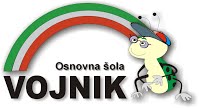 Spoštovani starši!Vljudno vas prosim, da ob prihodu v šolo, v času prihoda in odhoda šolskega kombija, NE PARKIRATE svojega vozila OB ŠOLI, saj ima naš voznik šolskega kombija pri vzvratni vožnji na glavno cesto velike težave. Zaradi parkiranih vozil je njegovo vključevanje v promet nepregledno, ovirano in  zaradi tega zelo nevarno.Hvala za vaše razumevanje in pomoč.Lep pozdrav.							Milanka Kralj, prof.  vodja POŠ ŠmartnoPodpis: ____________________